АДМИНИСТРАЦИЯШИРОКОВСКОГО   СЕЛЬСКОГО ПОСЕЛЕНИЯСИМФЕРОПОЛЬСКОГО РАЙОНАРЕСПУБЛИКИ   КРЫМ____________________________________________________________________________________________ПОСТАНОВЛЕНИЕс. Широкое                                               № 3                                          от 18.01.2021 г.О постановке в очередь на получение земельного участка бесплатно всобственность для индивидуального жилищного строительстваВ соответствии с Конституцией Российской Федерации, руководствуясь Федеральным законом от 06.10.2003 № 131-ФЗ «Об общих принципах организации местного самоуправления в Российской Федерации», «Земельным кодексом Российской Федерации»  № 136-ФЗ от 25.10.2001, Законом Республики Крым от 21.08.2014 № 54-ЗРК «Об основах местного самоуправления в Республике Крым», Законом Республики Крым № 38-ЗРК от 31.07.2014 «Об особенностях регулирования имущественных и земельных отношений на территории Республики Крым», Законом Республики Крым от 15.01.2015 № 66-ЗРК «О предоставлении земельных участков, находящихся в государственной или муниципальной собственности, и некоторых вопросах земельных отношений» (с изменениями на 26 июня 2020 г.), Постановлением Совета министров Республики Крым от 10.02.2015 № 41 «Об утверждении Порядка ведения очередности граждан на получение в собственность (аренду) земельного участка, находящегося в собственности Республики Крым или муниципальной собственности», Постановлением Совета министров Республики Крым от 04.08.2020 года № 461 «О внесении изменений в постановление Совета министров Республики Крым от 10 февраля 2015 года № 41», Постановлением администрации Широковского сельского поселения от 17.08.2015 № 22 «Об утверждении Административного регламента предоставления муниципальной услуги «Регистрация и учет заявлений граждан, нуждающихся в получении земельного участка для индивидуального жилищного строительства, ведения дачного хозяйства, садоводства, а также для ведения личного подсобного хозяйства в границах населенного пункта», Уставом муниципального образования Широковское сельское поселение Симферопольского района Республики Крым, рассмотрев заявление и предоставленные документы Гущиной Елены Владимировны,Администрация Широковского сельского поселения ПОСТАНОВЛЯЕТ:Поставить Гущину Елену Владимировну в очередь на получение земельного участка бесплатно в собственность для индивидуального жилищного строительства на территории Широковского сельского поселения.Постановление вступает в силу с дня его подписания. Глава администрацииШироковского сельского поселения                                               Е.А. Зотов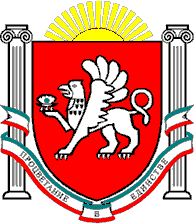 